Ośrodek Pomocy Społecznejul. Główna 1118-204 Kobylin-Borzymy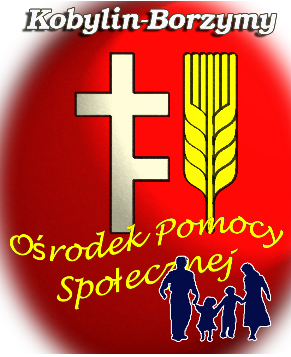 SPRAWOZDANIE Z DZIAŁALNOŚCI OŚRODKA POMOCY SPOŁECZNEJ W KOBYLINIE-BORZYMACHZA ROK 2018oraz potrzeby w zakresie pomocy społecznej na rok 2019www.kobylinb.naszops.plI. OGÓLNE ZAŁOŻENIA POMOCY SPOŁECZNEJPomoc społeczna jest instytucją polityki społecznej państwa, mającą na celu umożliwienie osobom i rodzinom przezwyciężenie trudnych sytuacji życiowych, których nie są one w stanie pokonać, wykorzystując własne uprawnienia, zasoby i możliwości. Zadaniem pomocy społecznej jest zapobieganie tym sytuacjom przez podejmowanie działań zmierzających do życiowego usamodzielnienia osób i rodzin oraz ich integracji ze środowiskiem.       	Pomoc społeczna wspiera osoby i rodziny w wysiłkach zmierzających do zaspokojenia niezbędnych potrzeb i umożliwienia im życie w warunkach odpowiadających godności człowieka.             Na jednostkach samorządu terytorialnego oraz na organach administracji rządowej spoczywa obowiązek zapewnienia realizacji zadań pomocy społecznej w zakresie ustalonym ustawą. Gmina zobowiązana, jest zgodnie z przepisami ustawy, do wykonania zadań pomocy społecznej, nie może odmówić pomocy osobom potrzebującym, jednakże rodzaj, forma i rozmiar świadczenia powinny być odpowiednie do okoliczności uzasadniających udzielenie pomocy oraz potrzeby osób i rodzin korzystających z pomocy, które powinny zostać uwzględnione, jeżeli odpowiadają celom i mieszczą się w możliwościach pomocy społecznej.II. ZADANIA I KADRA OŚRODKA POMOCY SPOŁECZNEJWPROWADZENIE 	Ośrodek Pomocy Społecznej w Kobylinie-Borzymach jest jednostką organizacyjną Gminy Kobylin-Borzymy, realizującą zadania z zakresu pomocy społecznej, działającą na podstawie Statutu nadanego Uchwałą Rady Gminy w Kobylinie-Borzymach. W 2018 roku Ośrodek realizował zadania własne gminy i zadania zlecone z zakresu administracji rządowej oraz koordynował realizację zadań ujętych w Gminnej Strategii Rozwiązywania Problemów Społecznych i gminnych programach.Głównym zadaniem Ośrodka Pomocy Społecznej w Kobylinie-Borzymach jest realizacja zadań wynikających z ustawy z dnia 12 marca 2004 r. o pomocy społecznej:1) wspieranie osób i rodzin w wysiłkach zmierzających do zaspokojenia niezbędnych potrzeb i umożliwienie im życie w warunkach odpowiadających godności człowieka,2) realizacja rządowych programów pomocy społecznej.W 2018 roku Ośrodek Pomocy Społecznej realizował także przekazane mu zadania wynikające z innych ustaw:1) przyznawanie i wypłacanie świadczeń rodzinnych i alimentacyjnych,2) prowadzenie postępowań wobec dłużników alimentacyjnych,3) należące do właściwości gminy z zakresu wspierania rodziny i pieczy zastępczej,4) potwierdzanie prawa do świadczeń opieki zdrowotnej,5) przyznawanie i wypłacanie świadczeń w formie pomocy materialnej  dla uczniów,6)  przyznawanie „Kart Dużej Rodziny” ,	 7) prowadzenie obsługi techniczno-organizacyjnej Zespołu Interdyscyplinarne8)  przyznawanie i wypłacanie świadczeń wychowawczych ( 500+)9) przyznawanie i wypłacanie świadczeń „Dobry start” 300+2) KADRA   	Ośrodek Pomocy Społecznej, w 2018 roku zatrudniał pracowników wg niżej przedstawionych danych: pracownika socjalnego – cały etatstarszego pracownika socjalnego – ½ etatuinspektora ds. świadczeń rodzinnych i alimentacyjnych wykonującego zadania z zakresu świadczeń rodzinnych (SR i FA) – cały etatinspektor ds. świadczeń wychowawczych –1/2 etatugłówny księgowy – 1/8 etatu.ŚRODKI FINANSOWE OTRZYMANE NA REALIZACJĘ ZADAŃ Z ZAKRESU POMOCY SPOŁECZNEJ JAK RÓWNIEŻ ZAKRESU POWIERZONYCH ZADAŃŚrodki na realizację zadań pomocy społecznej pochodzą ze środków budżetu Gminy Kobylin-Borzymy i z dotacji rządowych, a zadania dzieli się odpowiednio na zadania własne i zadania zlecone. 
Dane wg niżej przedstawionej tabeli:REALIZACJA ZADAŃ STATUTOWYCH OŚRODKA POMOCY SPOŁECZNEJ 	Ośrodek realizuje zadania z zakresu pomocy społecznej w formie wsparcia finansowego, usług, pomocy w naturze oraz w postaci pracy socjalnej i poradnictwa specjalistycznego. Kieruje również do domów pomocy społecznej osoby wymagające całodobowej opieki.ZASIŁKI  CELOWE  I CELOWE SPECJALNE 	Zasiłek celowy:  w celu zaspokojenia niezbędnej potrzeby życiowej może być przyznany zasiłek celowy, w szczególności na pokrycie części lub całości kosztów zakupu żywności, leków i leczenia, opału, odzieży, niezbędnych przedmiotów użytku domowego, drobnych remontów i  napraw, a także kosztów pogrzebu. Zasiłek celowy może być również przyznany osobie/rodzinie, która poniosła straty w wyniku zdarzenia losowego, klęski żywiołowej lub ekologicznej.Zasiłki celowe w 2018r. otrzymało  - 5 osób Wydano  kwotę: 1 200 zł.  	Zasiłek celowy specjalny: w szczególnie uzasadnionych przypadkach osobie/rodzinie o dochodach przekraczających kryterium dochodowe może być przyznany specjalny zasiłek celowy w wysokości nieprzekraczającej odpowiednio kryterium dochodowego osoby/rodziny.
 W 2018r. przyznano 7 osobom zasiłek celowy  specjalny. Wydano kwotę: 6 700 złWydatki na zadanie finansowane były w całości  ze środków własnych gminy.ZASIŁKI  OKRESOWE    	Zasiłek okresowy:  przysługuje ze wglądu na długotrwałą chorobę, niepełnosprawność, bezrobocie, niemożliwość utrzymania lub nabycia uprawnień do świadczeń z innych systemów zabezpieczenia społecznego  przy spełnieniu kryterium dochodowego zgodnie z Rozporządzeniem Rady Ministrów z dnia 11 lipca 2018r. w sprawie zweryfikowanych kryteriów dochodowych oraz kwot świadczeń pieniężnych z pomocy społecznej od 01.10.2018r. i nadal, kryterium dla osoby samotnie gospodarującej  kwota wynosi: 701 zł, dla osoby w rodzinie kwota wynosi:  528 zł.Zasiłki okresowe w 2018r. wypłacono - 23 osobom, udzielono -  86 świadczeń. 	
Wydano kwotę: 32 840,79 zł. 		
Środki finansowe  na realizację tego zadania zapewniał w całości  Wojewoda Podlaski.ZASIŁKI  STAŁE    Zasiłek stały:  przysługuje pełnoletniej osobie samotnie gospodarującej lub osobie w rodzinie, niezdolnej do pracy z powodu wieku lub całkowicie niezdolnej do pracy, w przypadku gdy dochód jest niższy od kryterium dochodowego osoby samotnie gospodarującej, a także pełnoletniej osobie  pozostającej w rodzinie,  niezdolnej do pracy z powodu wieku lub całkowicie niezdolnej do pracy, jeżeli jej dochód jak również  dochód na osobę w rodzinie są niższe od kryterium dochodowego na osobę w rodzinie. - w przypadku osoby samotnie gospodarującej – różnicy między kryterium dochodowym osoby samotnie  gospodarującej a dochodem tej osoby, z tym, że kwota zasiłku nie może być wyższa niż :   645,00 zł miesięcznie:- w przypadku osoby w rodzinie- różnicy między kryterium dochodowym na osobę w rodzinie a dochodem na osobę w rodzinie. Kwota  zasiłku stałego nie może być niższa niż: 30,00 zł.Zasiłek stały w 2018r. pobierało - 11 osób, udzielono  - 129  świadczeń. Wydano kwotę: 69 347 ,55 zł. Środki finansowe w całości pochodziły od Wojewody Podlaskiego.REALIZACJA PROGRAMU „POMOC PAŃSTWA W ZAKRESIE DOŻYWIANIA”Celem tego programu jest m.in.:- wsparcie gmin w wypełnianiu zadań własnych o charakterze obowiązkowym w zakresie dożywiania dzieci a w szczególności przyznawania pomocy w formie świadczenia pieniężnego na zakup posiłku lub żywności dla osób i rodzin,- poprawa poziomu życia osób i rodzin o niskich dochodach, w szczególności jeżeli dochód osoby samotnie gospodarującej  lub dochód  rodziny nie przekracza wysokości 150% kryterium dochodowego,  - długofalowe działanie w zakresie poprawy stanu zdrowia dzieci i młodzieży poprzez ograniczenie zjawiska niedożywienia. W ramach Programu realizowane były działania dotyczące zapewnienia pomocy w formie dożywiania dzieci do 7 roku życia, uczniom do czasu ukończenia szkoły ponadgimnazjalnej, osobom i rodzinom, w szczególności bezrobotnym, samotnym, chorym, niepełnosprawnym w formie posiłku, zasiłku celowego na zakup posiłku, żywności albo świadczenia rzeczowego w postaci artykułów  żywnościowych. W ramach pomocy na realizację Programu gmina może otrzymać dotację, jeżeli udział środków własnych gminy wynosi nie mniej niż 40 % przewidywanych kosztów realizacji Programu, a w uzasadnionych przypadkach Wojewoda może wyrazić zgodę na zwiększenie dotacji, z tym że udział środków własnych gminy nie może wynosić mniej niż 20 %. Gmina Kobylin-Borzymy skorzystała z w/w możliwości w 2018r.     Ogółem koszt tego zadania to kwota: 47 182,38  zł, z tego środki finansowe w kwocie 27 833,38 zł  otrzymaliśmy od  Wojewody Podlaskiego, pozostała część środków finansowych w kwocie: 19 349 zł  to środki własne gminy.W 2018r. w ramach w/w programu, pomocą w formie bezpłatnych posiłków w szkole objętych było-  42 uczniów, Wydano kwotę: 22 382  zł.W ramach Programu również  pomocą finansową objętych  było - 23 rodzin,  w tym-  104 osoby w tych rodzinach, udzielono - 58 świadczenia.  Wydano kwotę 24 800 zł.SKŁADKI  NA  UBEZPIECZENIE  ZDROWOTNE
   Składki na ubezpieczenia zdrowotne opłacane są za osoby pobierające świadczenia w formie zasiłków stałych, liczba osób uprawnionych - 11 osób, udzielono  - 128 świadczeń. Wydano kwotę: 6 241 29 zł. Środki finansowe pochodziły w całości  od Wojewody Podlaskiego.PRACA SOCJALNA 	Na rzecz poprawy funkcjonowania osób i rodzin w środowisku społecznym świadczona  jest praca socjalna w formie poradnictwa. Praca socjalna świadczona jest osobom i rodzinom, które mają trudności w rozwiązywaniu  swoich problemów  bez względu na posiadany dochód,  pomocą objęto-  35 rodzin. DOMY POMOCY SPOŁECZNEJ 	Partycypowanie w kosztach pobytu naszych mieszkańców jest również zadaniem własnym Gminy . Koszt utrzymania naszych klientów w domach pomocy społecznej jest bardzo wysoki i stanowi duże obciążenie dla budżetu Gminy. Osoby przebywające w placówce również ponoszą odpłatność w wysokości 70% swojej emerytury. Ośrodek poniósł natomiast różnicę pomiędzy pełną odpłatnością ustaloną przez Starostów i obowiązującą w danej placówce a kwotą wniesioną przez pensjonariusza.W 2018 r. tą formą pomocy objęto  - 6 osób, udzielono-  68 świadczeń. Wydano kwotę: 191 893,82 zł.Środki finansowe w całości pochodziły  ze środków własnych gminy.REALIZACJA INNYCH ZADAŃ POWIERZONYCH  OŚRODKOWI  POMOCY SPOŁECZNEJŚWIADCZENIA WYCHOWAWCZE 				
 	Świadczenie wychowawcze zgodnie z ustawa z dnia 11 lutego 2016 roku  o pomocy państwa w wychowaniu dzieci przysługują od dnia 1 kwietnia 2016 roku. 		
 	Celem świadczenia wychowawczego jest częściowe pokrycie wydatków związanych 
z  wychowaniem dziecka, w tym z opieką nad nim i zaspokojeniem jego potrzeb. Osobami uprawnionymi do otrzymania świadczenia wychowawczego są: matka, ojciec, opiekun faktyczny  dziecka albo opiekun prawny dziecka, do dnia ukończenia przez dziecko 18 roku życia. Świadczenie wychowawcze przysługuje na pierwsze dziecko, jeżeli dochód rodziny w przeliczeniu na osobę nie przekracza kwoty  800,00 zł. Na drugie i kolejne dziecko świadczenie wychowawcze należy się niezależnie od dochodu. 	W okresie od 01 stycznia 2018r do 31 grudnia 2018r. uprawnionych do świadczenia wychowawczego było - 254 rodzin. Udzielono – 4 979 świadczeń. Poniesiono wydatki z budżetu państwa na wypłatę w/w świadczenia w kwocie: 2 482 023,70 zł. Koszty obsługi na realizację powyższego zadania wyniosły: 37.230,36 zł. ŚWIADCZENIA  RODZINNEUstawa o świadczeniach rodzinnych określa warunki nabywania prawa do świadczeń rodzinnych oraz zasady ustalania, przyznawania i wypłacania tych świadczeń.Świadczeniami rodzinnymi są:- zasiłki rodzinne wraz z dodatkami,-świadczenia opiekuńcze - zasiłek pielęgnacyjny, świadczenia pielęgnacyjne, specjalny zasiłek  opiekuńczy, zasiłek dla opiekuna,- jednorazowa zapomoga z tytułu urodzenia się dziecka, tzw. „becikowe”,- świadczenie rodzicielskie. Zasiłek rodzinny ma na celu częściowe pokrycie wydatków na utrzymanie dziecka. 
Zasiłek rodzinny przysługuje osobom, których dochód rodziny w przeliczeniu na osobę nie przekracza kwoty: 674 zł  od 1 listopada 2015r . W przypadku gdy członkiem rodziny jest dziecko legitymujące się orzeczeniem o niepełnosprawności lub orzeczeniem o umiarkowanym albo znacznym stopniu niepełnosprawności, zasiłek rodzinny przysługuje, jeżeli dochód rodziny w przeliczeniu na osobę na przekracza kwoty: 764,00 zł. od  1 listopada 2015 r. i nadal.Wydatki w ogólnej kwocie  1.349.072,27 zł zostały wypłacone na świadczenia rodzinne, w szczególności  na:- zasiłki rodzinne i dodatki, udzielono – 6 915 świadczeń, wydano kwotę:  787 873 zł;- zasiłki rodzinne i dodatki (złotówka za złotówkę) –  udzielono - 305 świadczeń, wydano kwotę: 17 479,95 zł; - zasiłki pielęgnacyjne: udzielono - 733 świadczenia, wydano kwotę: 115 951 zł;- świadczenia pielęgnacyjne: - udzielono - 143 świadczeń, wydano kwotę: 211 140 zł;- specjalny zasiłek opiekuńczy: udzielono świadczeń - 45, wydano  kwotę: 24 200 zł; 	- jednorazowa zapomoga z tytułu urodzenia dziecka:  udzielono – 29 świadczeń, wydano kwotę: 29.000 zł;- zasiłek dla opiekuna:  udzielono - 29 świadczenia , wydano kwotę: 15 480 zł;- świadczenie rodzicielskie: udzielono 57 świadczeń, wydano kwotę: 51 413 zł;- ZUS – składki emerytalno – rentowe: udzielono - 140 świadczenia wydano  kwotę: 34 213 zł,- wydatki bieżące na realizację  w/w zadań wyniosły kwotę: 20 236 zł.Ponadto za osoby  uprawnione do świadczeń pielęgnacyjnych, zasiłku dla opiekuna oraz  specjalnego zasiłku  dla opiekuna odprowadzana była składka zdrowotna - 61 świadczeń, wydano kwotę: 6 336 zł.ŚWIADCZENIA Z FUNDUSZU ALIMENTACYJNEGO 	Ustawa określa zasady pomocy państwa osobom uprawnionym do alimentów na podstawie tytułu wykonawczego, w przypadku bezskuteczności egzekucji, warunki nabywania prawa do świadczeń pieniężnych wypłacanych w przypadku bezskuteczności egzekucji alimentów, zasady i tryb postępowania w sprawach o przyznanie i wypłacanie świadczeń z funduszu alimentacyjnego, zasady finansowania świadczeń z funduszu alimentacyjnego. 	Świadczenia z funduszu alimentacyjnego przysługują osobie uprawnionej do ukończenia przez nią 18 roku życia, a jeśli się uczy w szkole wyższej, to do ukończenia 25 roku życia, albo  w przypadku posiadania orzeczenia o znacznym stopniu niepełnosprawności – bezterminowo.  Świadczenia z funduszu alimentacyjnego przysługują,  jeżeli dochód rodziny w przeliczeniu na osobę, w rodzinie nie przekracza  kwoty: 725,00 zł.  Świadczenia z funduszu alimentacyjnego przysługują  w  wysokości bieżąco ustalonych alimentów, jednakże nie wyższej niż 500,00 zł na każde dziecko. - fundusz alimentacyjny: udzielono - 84 świadczeń, wydano kwotę:  24 600 zł. 	POSTĘPOWANIE WOBEC DŁUŻNIKÓWOśrodek Pomocy Społecznej prowadził postępowanie wobec - 7 dłużników alimentacyjnych . Między innymi  informował dłużników alimentacyjnych oraz organy właściwe dłużnika o przyznaniu świadczeń i stanie zadłużenia. Ponadto  przekazywał organowi prowadzącemu postepowanie egzekucyjne  istotnych informacji do ustalenia skuteczności egzekucji podejmowano dalsze następujące działania:Wezwano dłużników alimentacyjnych, w celu przeprowadzenia wywiadu i odebrania oświadczenia majątkowego dłużników -  6 osób. Przekazano komornikowi sądowemu istotne informacje mające wpływ na egzekucję zasądzonych świadczeń alimentacyjnych, pochodzących z wywiadów alimentacyjnych oraz oświadczenia majątkowego dotyczące – 3 dłużników alimentacyjnych.Wydano – 3 informacje dla dłużników alimentacyjnych o przyznaniu świadczeń z funduszu alimentacyjnego na osoby uprawnione.Wydano - 1 wniosek do organów właściwych o podjęcie działań wobec dłużników alimentacyjnych.W 2018 roku  prowadzono postępowanie wobec - 3 dłużników własnych (OPS w Kobylinie-Borzymach przyznał wierzycielkom świadczenie z funduszu) oraz w stosunku do - 4 dłużników zamieszkujących na terenie naszej gminy (świadczenie  z funduszu zostało przyznane przez inny organ).   	W roku 2018  komornicy sądowi  wyegzekwowali środki finansowe w kwocie: 2 599,94 zł,  na poczet funduszu alimentacyjnego oraz  863,90 zł na poczet zaliczki alimentacyjnej.        Na dochody budżetu gminy Ośrodek Pomocy Społecznej przekazał kwotę: 1 128,91 zł pozostała część kwoty w wysokości: 2 334,93 zł została przekazana do budżetu państwa.ZESPÓŁ INTERDYSCYPLINARNY DS. PRZECIWDZIAŁANIA PRZEMOCY 
W RODZINIE ORAZ OFIAR PRZEMOCY W RODZINIEW 2018r. odbyło się - 9 posiedzeń Zespołu Interdyscyplinarnego ds. Przeciwdziałania Przemocy w Rodzinie oraz Ochrony Ofiar Przemocy w Rodzinie.	W 2018 roku ogólnie objętych było - 8 rodzin procedurą Niebieskiej Karty, w tym  do Przewodniczącej  Zespołu Interdyscyplinarnego ds. Przeciwdziałania Przemocy w Rodzinie oraz Ochrony Ofiar Przemocy w Rodzinie  z siedzibą w Ośrodku Pomocy Społecznej w Kobylinie-Borzymach wpłynęło  12 Niebieskich Kart część A ( dot. wszczęcia procedury w stosunku do osoby, co do której istnieje podejrzenie, że jest dotknięta przemocą w rodzinie oraz podjęcie działań w stosunku do osób pokrzywdzonych), wszystkie Karty wpłynęły od Policji. 	Osoby dotknięte przemocą objęte zostały wsparciem na podstawie opracowanego indywidualnego planu pomocy, w następującym zakresie: 1. udzielono kompleksowych informacji o możliwości uzyskania pomocy  w formie pracy socjalnej, pedagogicznej, oraz wsparcia, w tym o instytucjach i podmiotach świadczących specjalistyczną pomoc na rzecz osób dotkniętych przemocą w rodzinie.2. podjęto działania mające na celu zapobieganie zagrożeniom mogącym występować w rodzinie, poprzez monitorowanie i systematyczne wizyty sprawdzające stan bezpieczeństwa osoby dotkniętej przemocą w rodzinie, w zależności od potrzeb określonych przez zespół interdyscyplinarny  (te zadania realizował  dzielnicowy i pracownik socjalny).3. podejmowano interwencje w środowisku dotkniętym przemocą w rodzinie.POTWIERDZANIE  PRAWA DO ŚWIADCZEŃ  OPIEKI  ZDROWOTNEJ FINANSOWANYCH  ZE ŚRODKÓW  PUBLICZNYCH. 	Wójt Gminy wydaje decyzje na podstawie przepisów ustawy z dnia 27 sierpnia 2004 r. o świadczeniach opieki zdrowotnej finansowanych ze środków publicznych (  Dz. U. z 2015 r., poz. 581 ze zm.). Z potwierdzenia prawa do świadczeń opieki zdrowotnej na podstawie ww. ustawy na okres 90 dni mogą korzystać:- osoby nieubezpieczone,- osoby posiadające obywatelstwo polskie,- osoby posiadające miejsce zamieszkania na terytorium RP,- osoby, które spełniają kryterium dochodowe obowiązujące w pomocy społecznej, co do których nie stwierdzono dysproporcji pomiędzy dochodem a rzeczywistą sytuacją majątkową.W 2018 r. w sprawie potwierdzenia prawa do świadczeń opieki zdrowotnej wydano - 2 decyzje administracyjne.KARTA DUŻEJ RODZINYW dniu 16 czerwca 2014r. Uchwałą Rady Ministrów ustanowiono rządowy program dla rodzin wielodzietnych, który potocznie nazywany jest Kartą Dużej Rodziny. Jest to program dla rodzin z co najmniej trojgiem dzieci i polega na posiadaniu Karty Dużej Rodziny, która uprawnia do ulg w różnych instytucjach i przedsiębiorstwach. Instytucje i przedsiębiorstwa, które w tym celu podpisały stosowne porozumienie z Ministerstwem są wymienione na stronie internetowej  www.rodzina.gov.pl, gdzie lista jest systematycznie aktualizowana.  Program ten jest programem  ogólnopolskim i dotyczy przywilejów na terenie całej Polski.   Ośrodek Pomocy Społecznej w Kobylinie-Borzymach w 2018r.  wydał  Karty Dużej Rodziny -  7  rodzinom, tj. 35 karty, z tego  - 14 rodzicom i  21 dzieciom.POMOC  MATERIALNA DLA  UCZNIÓW 	 Na zasadach określonych w ustawie z dnia 7 września 1991r. o systemie oświaty  z jednoczesnym zastosowaniem Regulaminu udzielania pomocy materialnej o charakterze socjalnym dla uczniów zamieszkałych na terenie gminy Kobylin-Borzymy, określonego w Uchwale Nr XXXIV/179/14 Rady Gminy Kobylin-Borzymy z dnia 28 sierpnia 2014 r. Ośrodek Pomocy Społecznej w Kobylinie-Borzymach  realizował zadania z zakresu pomocy materialnej dla uczniów   w formie stypendiów szkolnych. 		
 	 W 2018 roku, udzielono  - 154 świadczeń.  Wydano ogólnie kwotę: 80.823,60 zł, z tego   środki finansowe w kwocie:  64.658,88 zł otrzymane od  Wojewody Podlaskiego, natomiast   udział środków własnych gminy wyniósł: 16.164,72 zł. ŻYWNOŚĆ DLA NAJUBOŻSZYCH	W ramach podpisanej umowy  z Bankiem Żywności w Suwałkach Ośrodek Pomocy Społecznej uczestniczył w Programie Operacyjnym Pomoc Żywnościowa 2014-2020 współfinansowanego z Europejskiego Funduszu Pomocy Najbardziej Potrzebującym (FEAD) i otrzymał pomoc  o łącznej wartości 14 280,41 zł. Z pomocy żywnościowej skorzystało - 21 rodzin ( 60 osób w tych rodzinach). 	Pozyskany asortyment żywnościowy to między innymi: makaron świderki, ryż biały, kasza jęczmienna, mleko, ser podpuszkowy dojrzewający, groszek z marchewką, koncentrat pomidorowy, dżem sliwkowy, szynka drobiowa, klopsiki w sosie własnym, olej rzepakowy, cukier, herbatniki. POTRZEBY W ZAKRESIE POMOCY SPOŁECZNEJ NA  2019 ROK  W związku z powyższym  Ośrodek Pomocy Społecznej  w Kobylinie-Borzymach określa następujące, najważniejsze potrzeby w zakresie pomocy społecznej:Zatrudnienie pracownika socjalnego: zgodnie z art. 110 ust. 11 ustawy z dnia 12 marca 2004 r. o pomocy społecznej, który mówi: Ośrodek pomocy społecznej zatrudnia pracowników socjalnych proporcjonalnie do liczby ludności gminy w stosunku jeden pracownik socjalny na 2 tys. mieszkańców, nie mniej jednak niż trzech pracowników;zatrudnienie opiekunki środowiskowej dla osób starszych;podnoszenie poziomu i doskonalenie sprawności funkcjonowania pomocy społecznej poprzez stałe podnoszenie kwalifikacji i kompetencji kadry pomocy społecznej;poprawa warunków lokalowych umożliwiających właściwą realizację zadań.                                                                      Środki finansowe                                                                        Środki finansowe                                                                        Środki finansowe                                                                        Środki finansowe                                                                        Środki finansowe                                                                        Środki finansowe  otrzymane od  Wojewody Podlaskiegootrzymane od  Wojewody Podlaskiegootrzymane od  Wojewody Podlaskiegootrzymane z  budżetu Gminy Kobylin-Borzymyotrzymane z  budżetu Gminy Kobylin-Borzymyotrzymane z  budżetu Gminy Kobylin-BorzymyOtrzymane WykonaneOtrzymane Wykonane---Domy Pomocy Społecznej193 000,00191 893,82Świadczenia wychowawcze2 605 155,002 519 821,01---Świadczenia Rodzinne 
i Opiekuńcze1.731 000,001.349.072,27---Składka zdrowotna
 ( SR)8 000,00 6 915,60---Składka zdrowotna 
 ( zasiłki stałe)7 000,00 6 241,29---Zasiłki okresowe35.000,0032 840,78Zasiłki celowe10 000,00  7 900,00Zasiłki stałe104.316,0098.301,48---Utrzymanie ośrodka42 500,0042.500,00Utrzymanie 
ośrodka248 659,00202 645,95Pomoc państwa 
w zakresie dożywiania30 651,00,0027 833,38Własne:19 349,0019 349,00Wspieranie rodziny – Program „Dobry start’’135 000,00121 520,00---Karta Dużej Rodziny116,5896,49---Pomoc materialna dla uczniów39 817,0031 764,80   Stypendia
     szkolne 51 817,0039 706,00